Do you understand the hours it truly takes to clean and maintain your facility?If not, your building will not be properly maintained.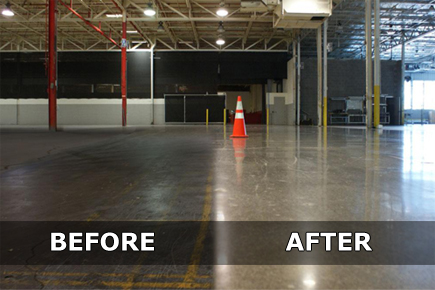 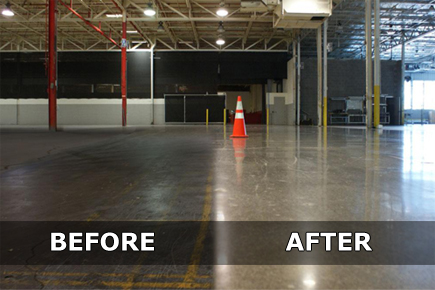 Are you in charge of the cleaning and maintenance of your facility?  Are you a contract cleaner?You must attend this seminar to learn:How to calculate cleanable square footage vs. actual square footageHow many square feet an hour it will take to cleanHow many square feet an hour you should be cleaning (industry static will be discussed)How to determine task frequenciesHow to formulate the proposalThe seminar will include a free Cleaning Times Calculator giving you time studies on ISSA Cleaning standards.  Bidding, Estimating, and Proposals for Janitorial Contracts!Presenter:  	Bob Merkt, Certified IICRC TrainerDate:		Wednesday March 9th, 2016Time:		8:00am – noonLocation:	Right Choice Janitorial Supply Training Center		6464 N. Teutonia Avenue, MilwaukeeInvestment:	$75.00 per person	With proper training, these are the results you get:*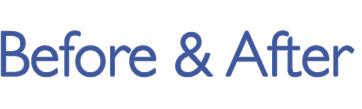 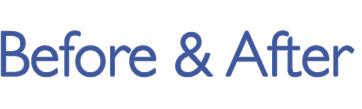 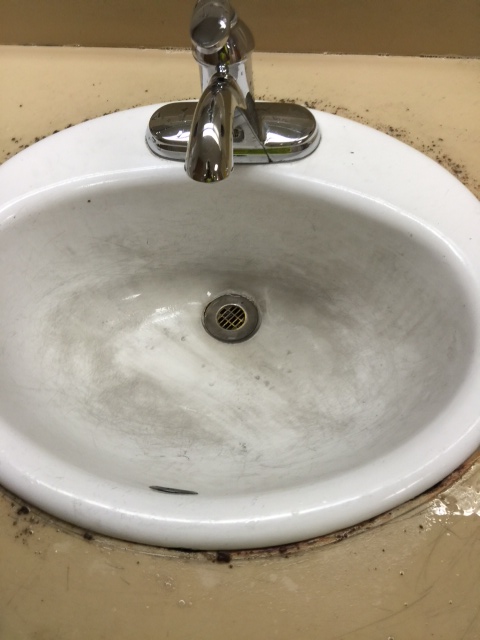 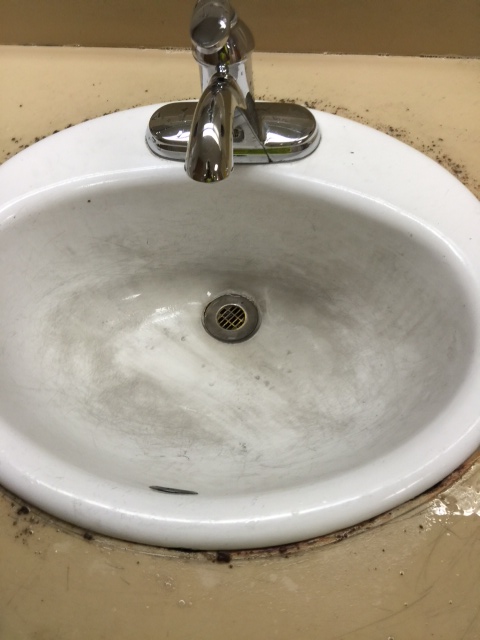 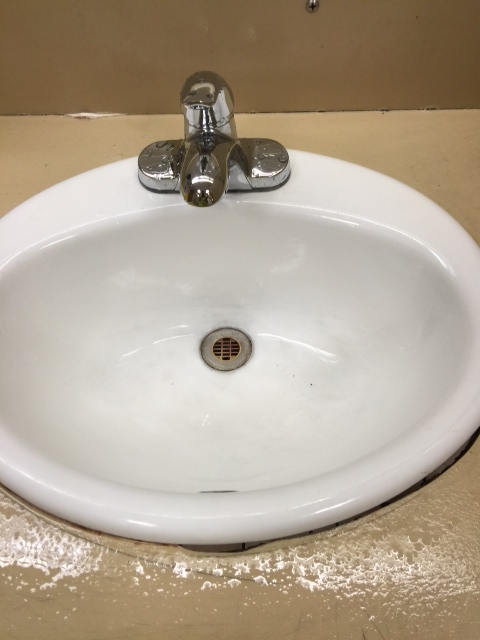 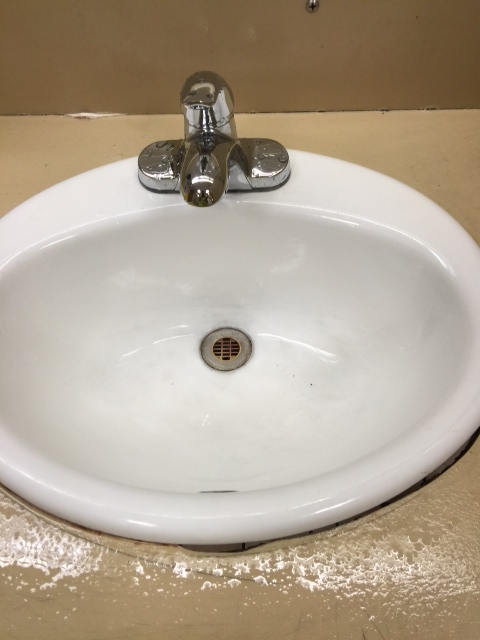 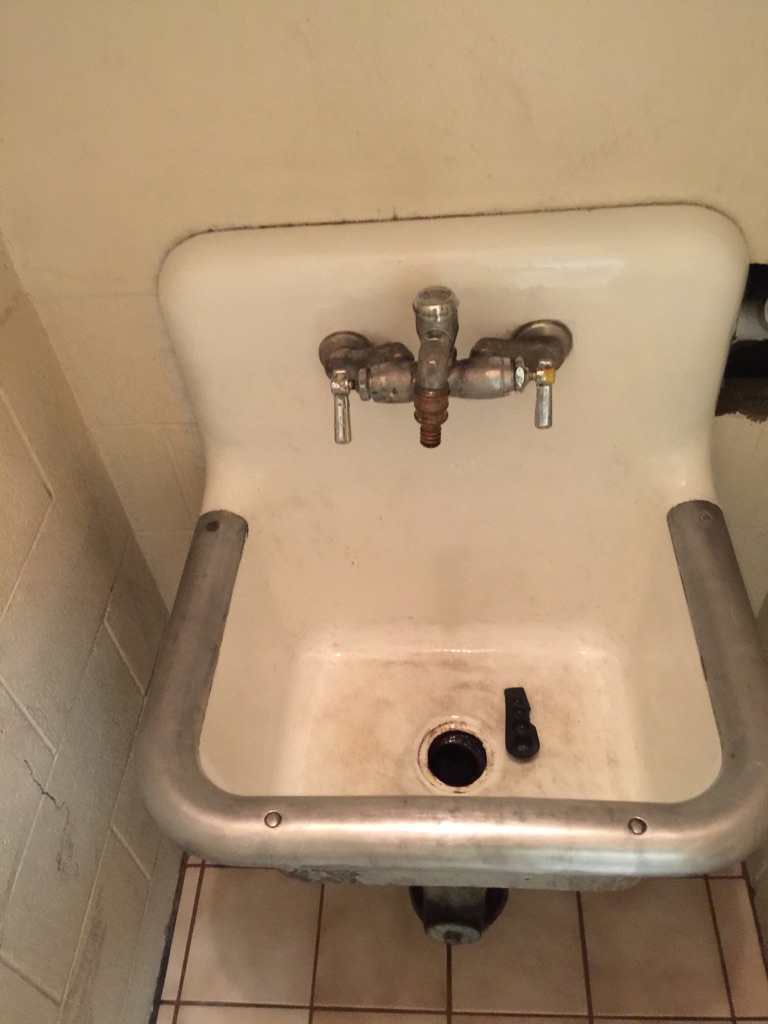 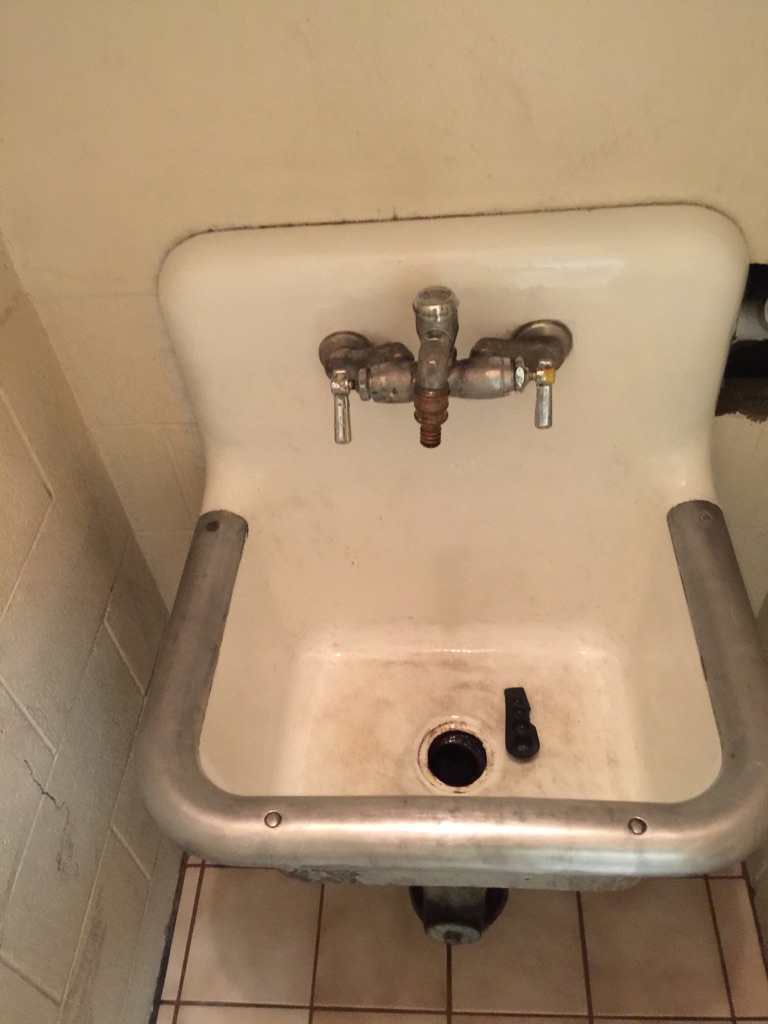 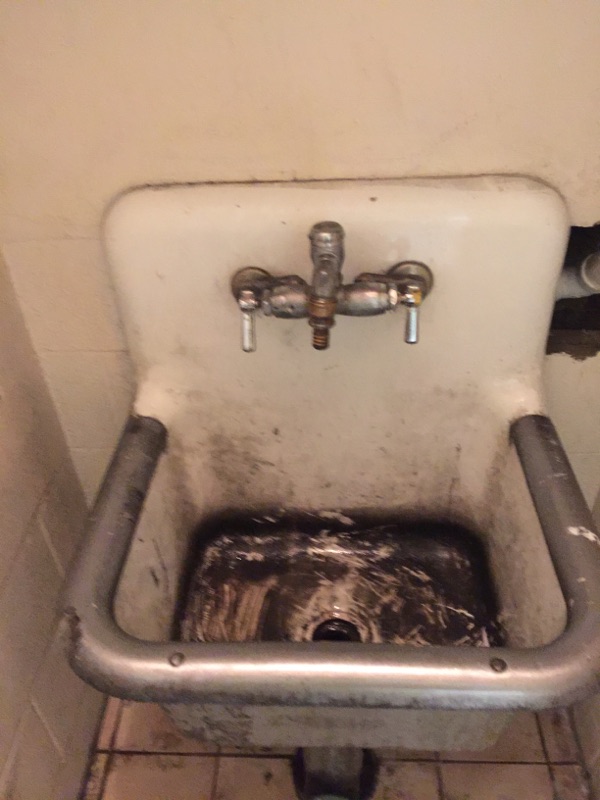 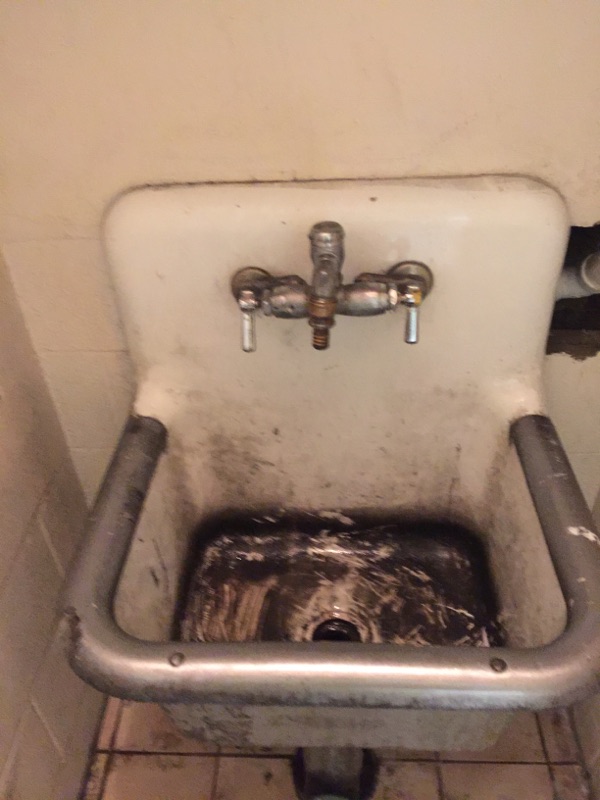 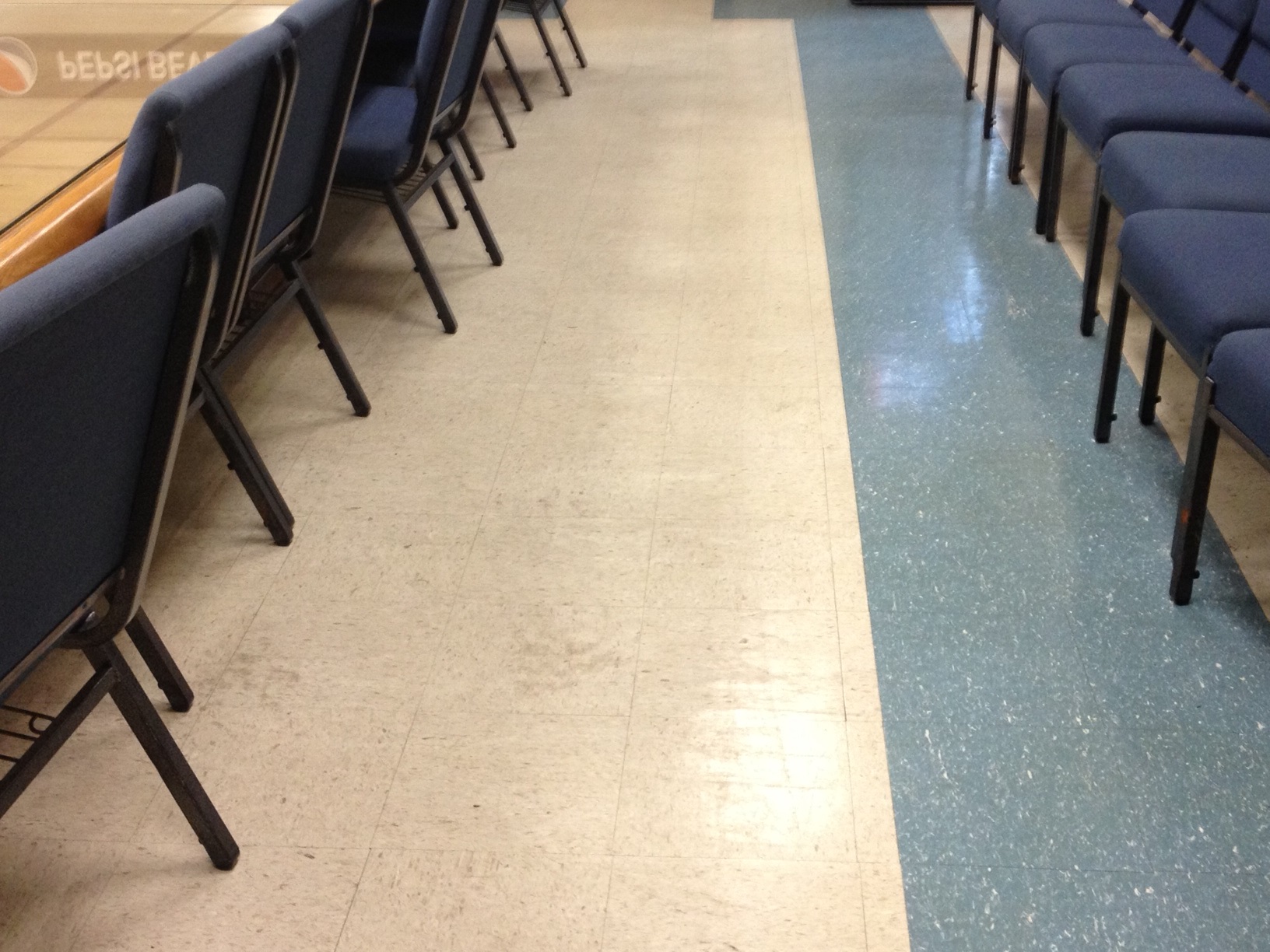 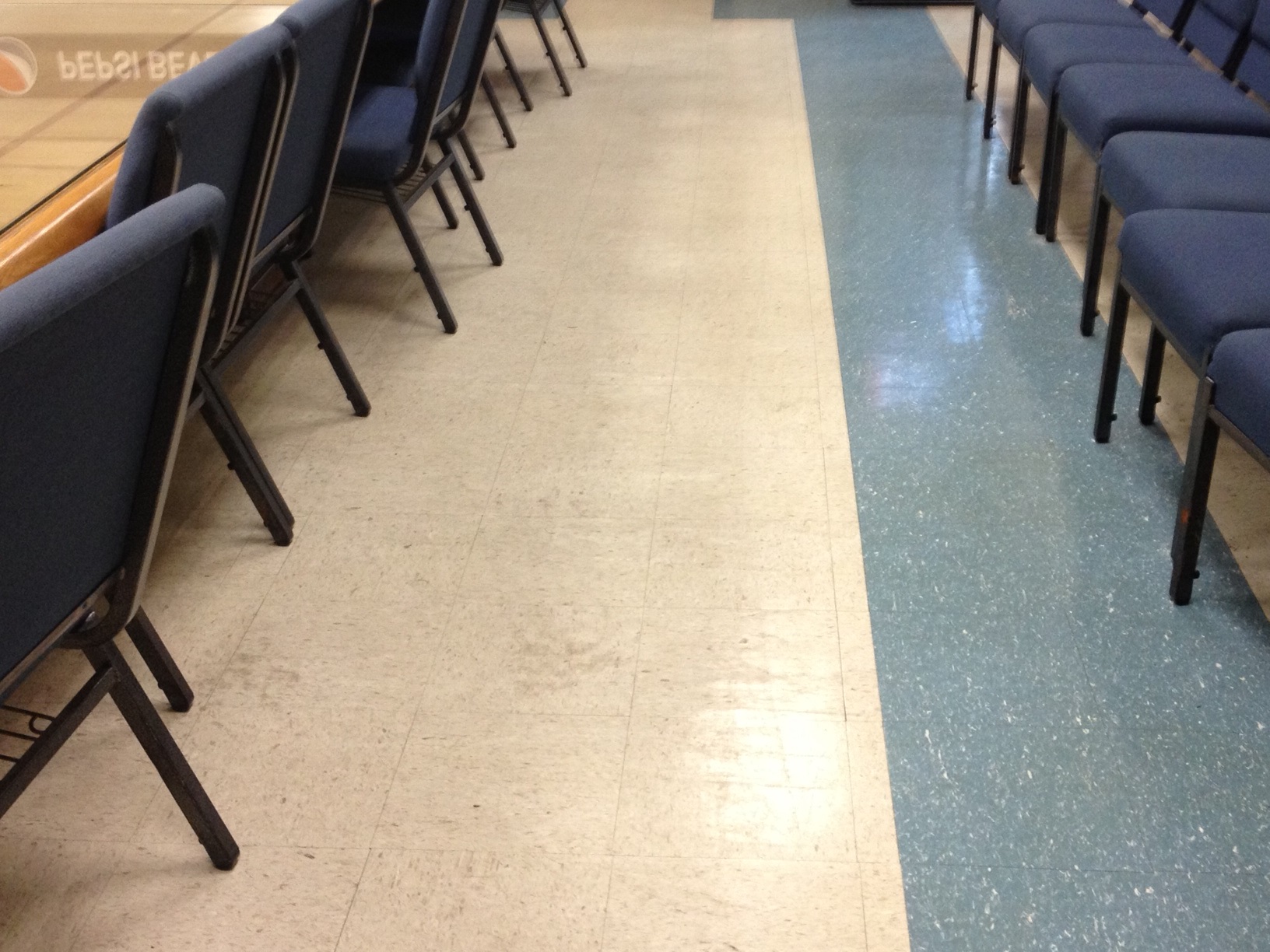 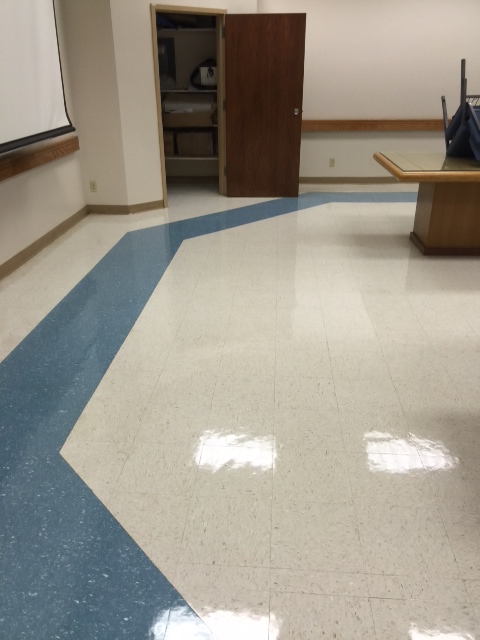 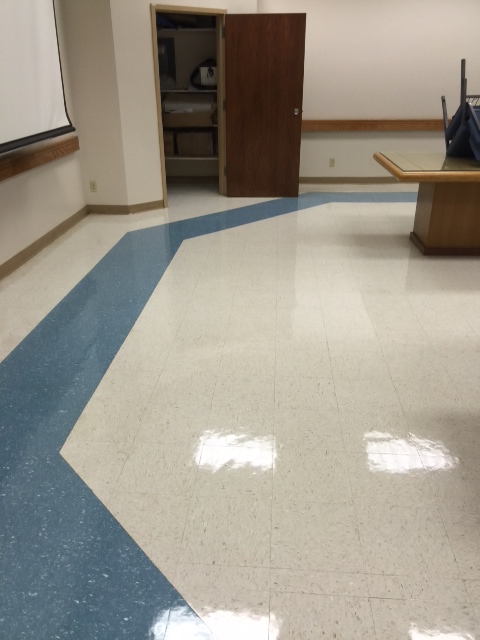 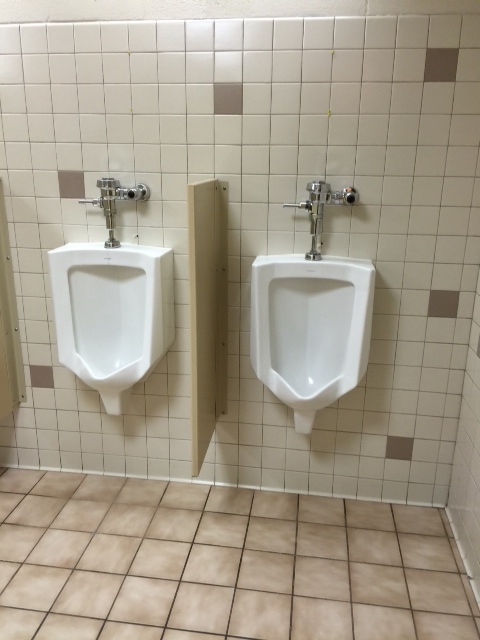 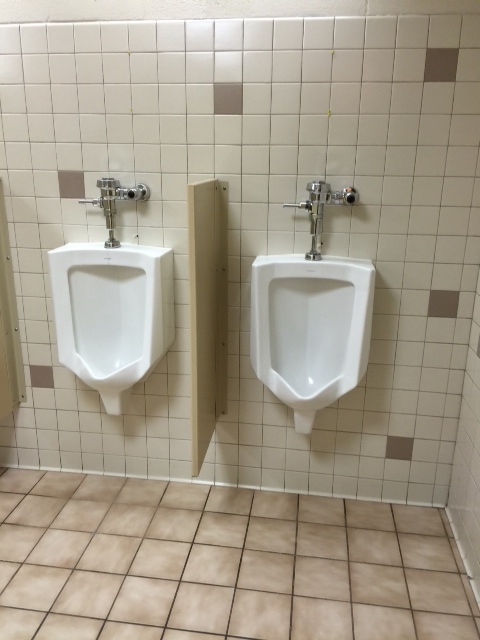 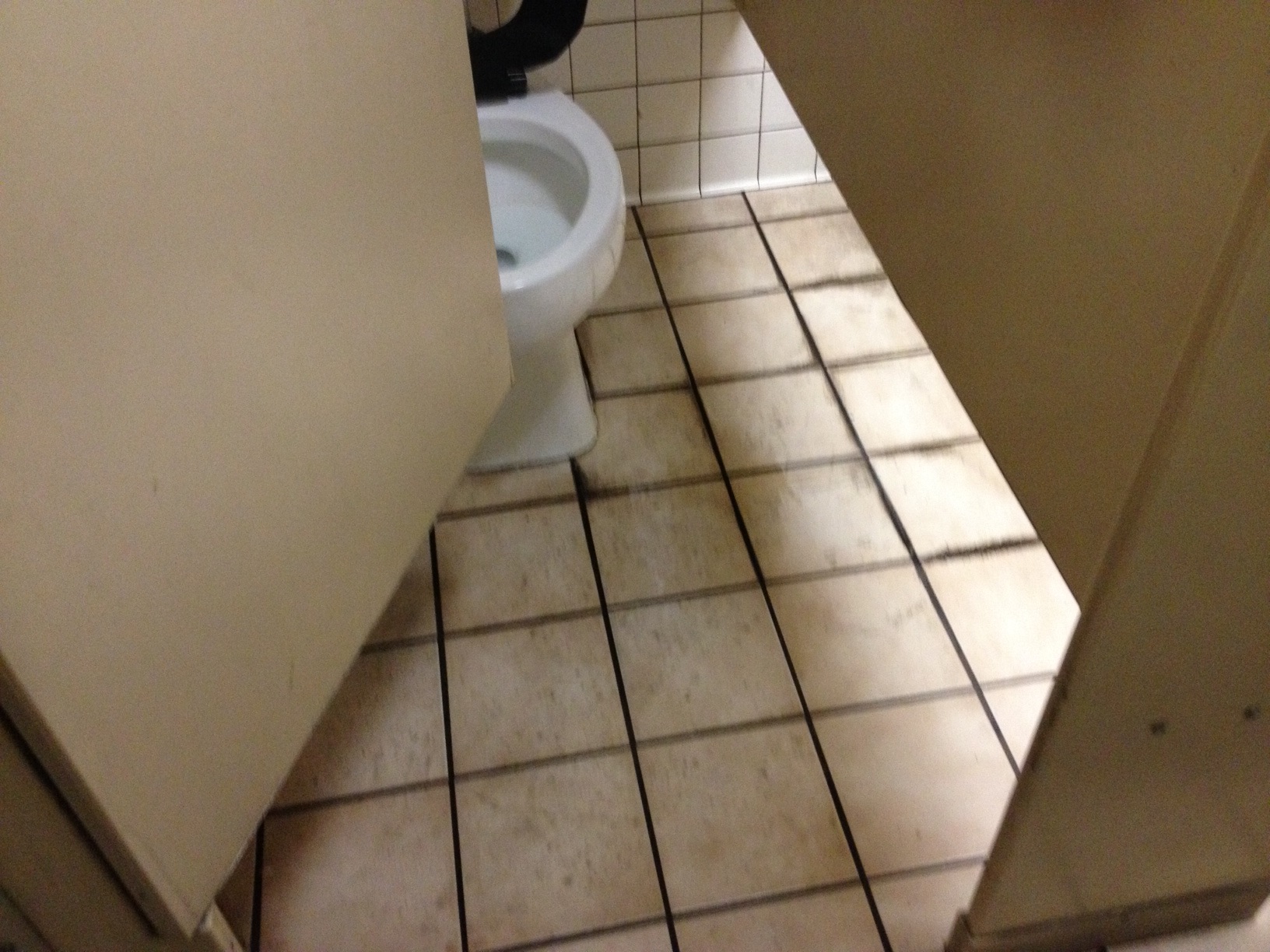 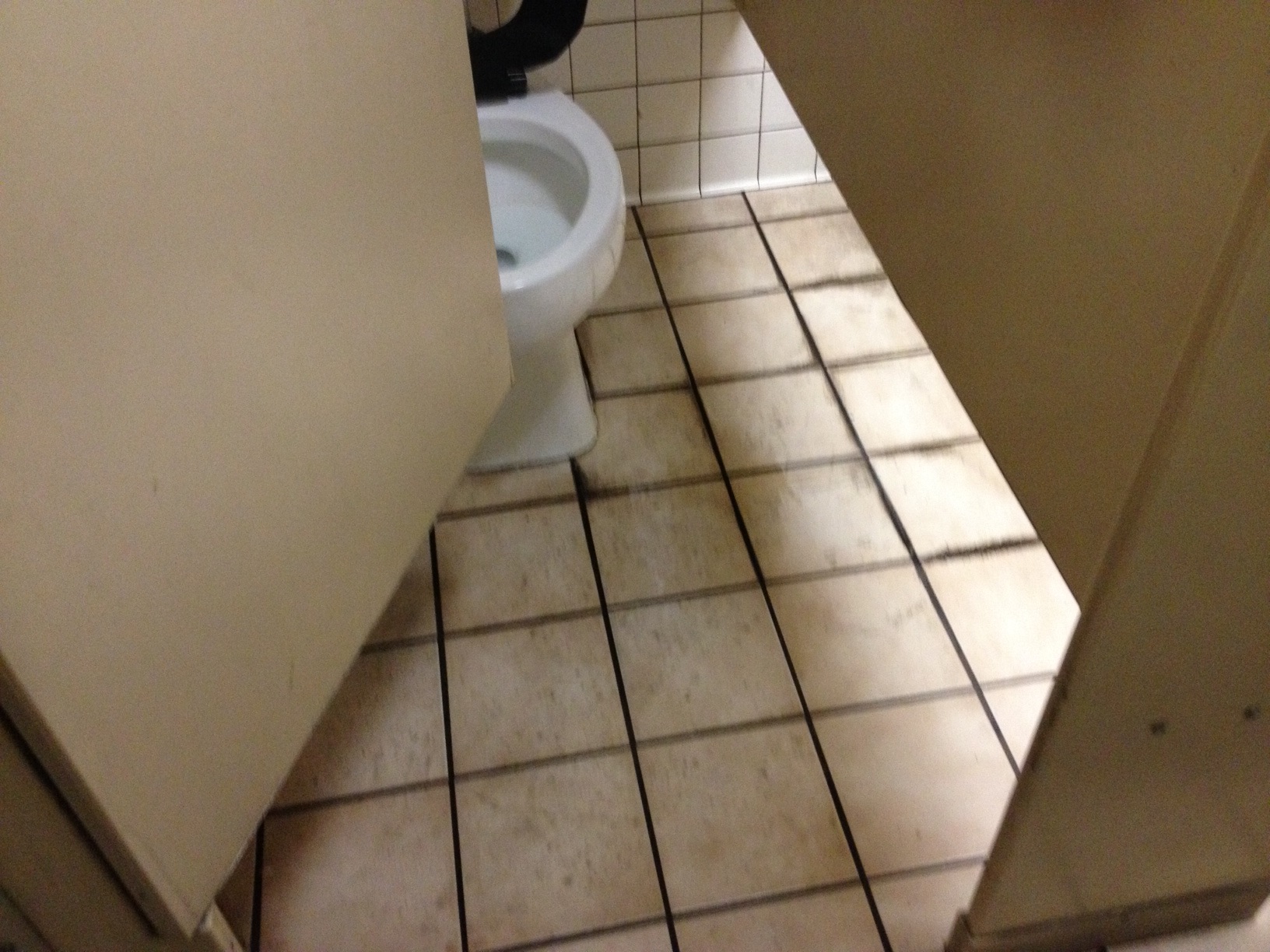 *Photos curtesy of Two Girls One Bucket from actual projects performed by their company.